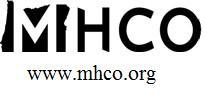 SERVICE & INDUSTRY MEMBERSHIP APPLICATION*Note: Service and Industry (Associate) Membership in MHCO is reserved for firms providing services or products to manufactured home communities/parks.  Companies owning or managing communities MUST also maintain Community Membership for all property/ies.  A management company or parent company owning multiple parks may not utilize one community membership for another community managed.Business Information:	Business Name: ______________________________________________________________________	Contact Person: ______________________________________________________________________	Mailing Address: _____________________________________________________________________	City: ________________________________________________________State:______Zip:_________	Phone: ____________________Email: ____________________________________________________	Website Address: _____________________________________________________________________Description of Company Services:Describe service(s) and or type(s) of product(s) sold. (Please limit to 40 words):______________________________________________________________________________________________________________________________________________________________________________________________________________________________________________________________________________Please choose from the following Associate Member Industry Categories:AppraisalAsphalt and SealingComputer SoftwareConstruction and ExcavationConsultingEnergy Efficiency & IncentivesHome Repair, Replacement & New HomesInsuranceLegalLendersManagement ServicesManufacturing, Sales HUD HomesMediationMH Community: Sales, Purchases, BrokerageMobile Home and Manufactured Housing SupplyScreeningSubmeteringUtilities ProvidersMembership Investment:Annual Dues:												$600.00Method of Payment:	Credit Card Number: __________________________________________________________________ 	Expiration Date: _______CVV # on Back of Card: ________ Signature: _________________________	Card Billing Address: _________________________________________________________________	City: ______________________________________________________ State: _____ Zip: __________Send Completed Payment to MHCO:	PO Box 12709 Salem, OR 97309 --- Email: mhcorgegon@gmail.com --- Fax: 503-214-8100As part of your membership your company contact information will be listed under “Associate Members” on the MHCO.ORG web site.  If you would like to advertise on the MHCO web site please contact Chuck Carpenter at mhcochuck@gmail.com.  This is a highly effective way to reach owners of manufactured home communities in Oregon.  MHCO offers a 12-month advertising rate.